Eco Católico digital – Diócesis de Puntarenas – 25° Aniversario – 18/04/2023 Tenemos necesidad de renovar nuestra acción pastoral” Entrevista por Lic. Martín Rodríguez González, DirectorEn el marco de los 25 años de la Diócesis de Puntarenas, conversamos con su obispo, Mons. Óscar Fernández Guillén, quien además de dar gracias a Dios por el aniversario lanza su mirada al futuro, a partir de una necesaria renovación pastoral que avive la esperanza y la sinodalidad en su Iglesia particular.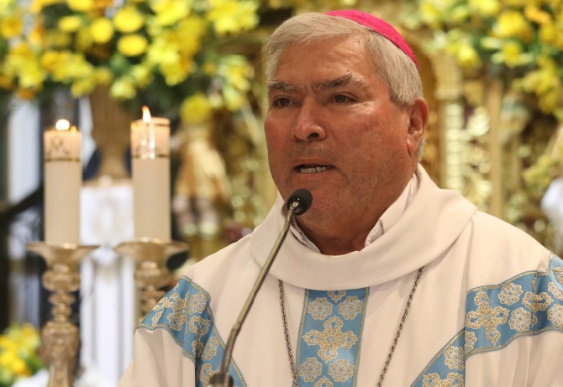 Monseñor, llega su amada diócesis de Puntarenas a 25 años de existencia, ¿cuál es su sentimiento como pastor de esta porción del Pueblo de Dios? - Un sentimiento de gozo, un gozo inmenso de que Dios haya sido generoso con el Pacífico Central para erigir esta Diócesis. Junto con el gozo una profunda gratitud, gratitud al Señor que providencialmente guía la vida de los pueblos y de la Iglesia, gratitud a tanto sacerdote que ha pasado por estos lugares dando su vida, predicando el Evangelio, santificando al pueblo de Dios, pastoreando y orientando. Asimismo, una gratitud y una memoria de tantos fieles laicos, muchísimos en un silencio evangélico admirable y en una abnegación evangélica envidiable, que han pasado dando testimonio del Evangelio en sus familias, trabajos y ambientes. Un sentimiento de gratitud por esta Iglesia y todo lo que ha hecho, sin ignorar desde luego su esfuerzo y dedicación aún con sus limitaciones como seres humanos de carne y hueso, donde la misericordia de Dios tiene mucho que suplir y su misericordia mucho que perdonar, como dijera bellamente el papa Juan Pablo II, cuando cumplió 50 años de su Ordenación Sacerdotal. Sentimientos de gozo, gratitud y esperanza. ¿Qué destacaría como momentos importantes o de referencia en este camino ya de un cuarto de siglo de vida diocesana? - Pienso en la etapa previa a la institución de la Diócesis y en la labor gigante pastoral realizada hace muchos años por la Diócesis de Alajuela que atendía toda esta zona y años después, por la Diócesis de Tilarán que amó Puntarenas e hizo todo lo que pudo por atenderla pastoralmente de la manera más humana y más fraterna. Desde luego la fecha misma de la institución de la Diócesis, aquel 17 de abril de 1998, fecha que debe estar grabada en el corazón, el pensamiento y el alma de todos para recordar semejante acontecimiento para gozar y agradecer a Dios en primer lugar. Después de ahí toda la labor pastoral impulsada por el primer obispo de la Diócesis, Mons. Hugo Barrantes Ureña, que tras 4 años en la Diócesis fue trasladado a la Arquidiócesis de San José como arzobispo, él en ese poco tiempo que estuvo dió un fuerte inicio e impulso pastoral contando con la cooperación de los sacerdotes y los fieles laicos.No puedo menos que recordar la motivación que muchos fieles laicos cobraron con la institución de la Diócesis, que fueron comprendiendo el rol de ellos como cristianos en la Iglesia y el mundo, asumiendo compromisos de testimonio y evangelizadores admirables.La abnegación de los sacerdotes, el sacerdote que viene a Puntarenas viene sobre todo con un alma generosa, viene a entregar la vida por estos pueblos pobres, muy pobres, necesitados  de un testigo de Dios. Los sacerdotes que han pasado por aquí y los que tenemos son eso, no al 100% de la perfección porque no somos perfectos, pero sí en un proceso de conversión y de entrega que se va haciendo. No puedo menos que agradecer a Dios también el crecimiento de las vocaciones sacerdotales y del número de los sacerdotes de la Diócesis en estos momentos. Y ciertos momentos especiales de labor pastoral que se han dado en la Diócesis y algunas actividades importantes a nivel nacional e internacional. En fin, por nuestra memoria resurgen muchos momentos bonitos en que Dios nos demuestra su cercanía y su gracia y la Iglesia Puntarenense muestra su gran generosidad.¿Cómo quiere que se viva este aniversario?, ¿es ocasión propicia para un renacer pastoral y misionero en la diócesis? - Estamos por celebrar 25 años, lo que es una ocasión propicia y especial para tomar en cuenta una serie de elementos que es necesario que llevemos adelante, además de las celebraciones litúrgicas, sobre todo Eucaristías solemnes donde daremos gracias a Dios por el don de esta Diócesis al Pacífico Central a quien la Diócesis se debe, además de agradecer a Dios en la piedad popular y de suplicarle su gracia para esta Diócesis y esta población. También necesitamos adquirir compromisos particulares y fundamentales, entre los que me parece de suma importancia, tomar conciencia de que la Iglesia existe para evangelizar, la misión de la Diócesis como Iglesia particular es la de evangelizar, llevando la Buena Nueva del Evangelio a todos los ambientes de la humanidad, con el fin de que esta  humanidad sea transformada por la misma luz y fuerza del Evangelio.Por lo tanto, tenemos la necesidad de renovar nuestra acción pastoral, de reactivarla impulsando una reactivación pastoral que se sustente en el proceso de sinodalidad al que nos ha llamado el Papa Francisco.En mi corazón existe un sentimiento de profunda esperanza de cara a este aniversario, de que reasumamos la Evangelización, como la tarea fundamental de la Iglesia, “Para ello existe ella” nos dijo Pablo VI, existe para evangelizar, esa es su dicha y su vocación. De tal manera que entre nuestros propósitos está una reactivación pastoral, en que sobre todo nos dejaremos iluminar por el concepto de sinodalidad, proceso en el cual está la Iglesia convocada por el papa Francisco y que tiene luces excesivas para que entendamos la Iglesia y lo que ella debe ser y hacer. Además de la sinodalidad el documento de Aparecida, fruto de la Asamblea de Aparecida que tuvo lugar en el año 2007, que no pasa y no debe morir, porque allí se nos presentan las pautas grandísimas que tenemos que seguir hoy en la Iglesia Latinoamericana y del Caribe.Tenemos esas dos fuentes y a esta, hay que agregar el magisterio riquísimo de Benedicto XVI y del Papa Francisco, fecundo, rico, lleno de luces y orientaciones, que en sus encíclicas y exhortaciones apostólicas nos dan luces para la tarea evangelizadora, por lo que tenemos luces de sobra en la tarea y el quehacer evangelizador.Toda una situación humana muy dolorosa y difícil de los pueblos de este Pacífico Central, su acendrada pobreza, la falta de fuentes de trabajo, la violencia creciente como fruto de estas situaciones dolorosas. Situación que a todos nos preocupa, porque desde el momento que una persona saca un revólver para asesinar a otra, ya es realmente preocupante, más si los que están haciendo esto, son jóvenes, que muchos no han llegado ni siquiera a la mayoría de edad.Basados en la situación real de la Iglesia y sobre todo de la realidad puntarenense necesitamos un impulso nuevo, ardoroso y sobre todo con un método nuevo que nos facilite acercar el Evangelio del Señor a los pueblos, familias y personas del Pacífico Central por parte de todos los que conformamos la Iglesia Diocesana y que tenemos la responsabilidad de evangelizar.AGENCIA ALETEIA, Madrid  –ACTUALIDAD –  NICARAGUA – 17/03/23Nicaragua: Nuevo ataque de Ortega contra la Iglesia y monseñor ÁlvarezPablo Cesio - publicado el 17/04/23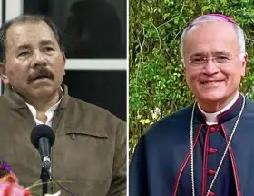 El dictador Daniel Ortega volvió a hablar de la jerarquía de la Iglesia y el rol de los obispos durante el estallido de abril de 2018. En tanto, la CIDH otorgó medidas cautelares a favor del obispo Rolando ÁlvarezPor estos días Nicaragua vive un aniversario que para muchos representa un antes y un después con respecto al constante hostigamiento que está sufriendo la Iglesia en Nicaragua en los últimos tiempos: cinco años del estallido social de abril de 2018.Sin duda, lo sucedido en aquella ocasión –donde hubo enfrentamientos entre estudiantes y el gobierno por la reforma del sistema de seguro social- forma parte de una de las grandes explicaciones de la saña del régimen encabezado por Daniel Ortega y Rosario Murillo contra los miembros de la Iglesia en Nicaragua debido a su postura de proteger a quienes se manifestaban en aquella ocasión libremente y buscar ser mediadora para un diálogo de paz.Desde aquel entonces, la respuesta de Ortega fue llamar a los obispos y sacerdotes terroristas y golpistas, algo que a nivel de acciones y palabras se ha mantenido en el tiempo.«Agentes del imperialismo»En efecto, este sábado 15 de abril Ortega volvió a cargar contra la jerarquía de la Iglesia católica en Nicaragua. Lo hizo durante un encuentro que sostuvo en Managua con Luo Zhaohui, presidente de Agencia China de Cooperación Internacional para el Desarrollo (CIDCA). Fue en esa ocasión donde Ortega señaló a los obispos de la Conferencia Episcopal de Nicaragua (CEN) como voceros del imperialismo en tiempos del estallido social de 2018, señalando de manera especial a monseñor Abelardo Mata (en retiro desde julio de 2021 cuando el papa Francisco le aceptó la renuncia por cumplir 75 años) y Rolando Álvarez, condenado a 26 años de prisión luego de negarse a ser desterrado del país.«Tenían de vocería a algunos líderes religiosos no todos, algunos líderes religiosos, como el famoso obispo de Estelí, cuyo nombre dice mucho, monseñor (Abelardo) Mata, era de los que atacaban abiertamente al Gobierno cuando estábamos en la época de convergencia. Otro obispo, como el de Matagalpa (Rolando Álvarez) se dedicaba a andar boicoteando y saboteando las actividades económicas y productivas en Matagalpa, y así habían unos cuantos sacerdotes que no aceptan la revolución porque venían del somocismo y porque son agentes del imperialismo», expresó Ortega, tal cual reproducen medios locales como Confidencial.También contra la CENPero Ortega no solo se refirió a estos obispos o sacerdotes, sino que cuestionó también el rol de los líderes religiosos que sirvieron de mediadores durante el intento de diálogo nacional en 2018.«Todos los obispos de la Conferencia (Episcopal) de Nicaragua nos pidieron una reunión, los recibimos y nos llegaron a leer un ultimátum para que desmontáramos todos los poderes del Estado (…) que nos daban una semana de plazo, los tuvimos de frente leyéndonos su pronunciamiento firmado por todos ellos, donde el obispo de Matagalpa era el que asumía el liderazgo, desde cuándo los obispos tienen autoridad para andar decidiendo quién gobierna y quién no gobierna», expresó Ortega, agrega Confidencial.En medio de estas nuevas acusaciones, aún así, Ortega volvió a declararse profesante de la religión, tal cual publican otros medios como Despacho  505. «Yo soy católico, sigo siendo católico, creo en Cristo, pero lo he dicho desde siempre, pero no creo ni en los sacerdotes ni en los obispos», afirmó.CIDH y medidas cautelares a favor de ÁlvarezSegún trascendió en las últimas horas, la Comisión Interamericana de Derechos Humanos (CIDH) emitió el 13 de abril de 2023 una resolución mediante la cual otorgó medidas cautelares a favor del obispo de Matagalpa y administrador apostólico de la diócesis de Estelí, monseñor Rolando Álvarez.Esto se hizo, tal cual difunde la web de la Organización de Estados Americanos (OEA), «tras considerar que (Álvarez) se encuentra en una situación de gravedad y urgencia de riesgo de daño irreparable a sus derechos en Nicaragua».«Según la parte solicitante, el obispo Rolando Álvarez, se encontraría privado de su libertad en el Sistema Penitenciario Nacional Jorge Navarro conocido como «La Modelo», incomunicado y sin que se cuente con información oficial sobre su situación, atención médica y medicamentos requeridos y condiciones de detención actuales, pese a padecer una serie de afectaciones de salud», indica una parte del mensaje publicado por la OEA.Es por todo esto que la CIDH al estado de Nicaragua que «adopte las medidas necesarias para proteger los derechos a la vida, integridad personal y salud» de Álvarez. También «que las condiciones de detención del beneficiario sean compatibles con los estándares internacionales aplicables en la materia».En ese sentido, la CIDH sugiere que «se garantice acceso a atención médica adecuada y especializada, y se realice inmediatamente una valoración médica especializada sobre su situación de salud». Lo propio con respecto al acceso a los tratamientos médicos necesarios y que «se garantice el contacto regular y acceso con sus familiares, sus abogados y representantes».No se mata en nombre de Dios, pero por Él se puede dar la vida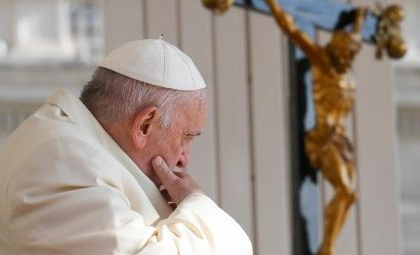 Durante la audiencia general de esta mañana, el Papa habló del testimonio de los mártires, que no son héroes sino cristianos maduros en la fe y que hoy, repitió, son más numerosos que en los primeros siglos. Entre ellos, el Pontífice recordó a los misioneros de la caridad asesinados en Yemen. Y al final de este encuentro con los fieles de los cinco continentes invitó nuevamente a rezar por Ucrania "que sigue soportando terribles sufrimientos"Tiziana Campisi – Ciudad del Vaticano – 19/04/2023Bajo el tibio sol de este miércoles el Santo Padre llegó a plaza de San Pedro en su papamóvil para recorrer el hemiciclo de Bernini y abrazar, idealmente, a los fieles procedentes de distintas partes del mundo para escuchar su catequesis en el ámbito de la tradicional audiencia general. Como ya es costumbre, el Papa dio la bienvenida a algunos niños en el jeep que lo condujo entre los festivos peregrinos.Una vez llegado al atrio de la basílica vaticana, el Obispo de Roma dio inicio a su undécima catequesis sobre el tema del celo apostólico, que dedicó, en esta ocasión, a las figuras de los mártires.Frutos maduros y excelentes de la viña del SeñorTestigos del Evangelio "hasta el derramamiento de la sangre" y no héroes, aclaró el Pontífice, sino hombres y mujeres "que dieron su vida por Cristo", "frutos maduros y excelentes de la viña del Señor, que es la Iglesia".Dinámica de gratitud y de reciprocidad gratuita del donhasta la muerte fuera de las murallas de Jerusalén", recordó Francisco, al recurrir a san Agustín para explicar "el dinamismo espiritual que animaba a los mártires". En un discurso sobre san Lorenzo, el obispo de Hipona explicaba que el joven diácono de la diócesis de Roma comprendió y puso en práctica lo que Cristo hizo por los hombres, lo amó en su vida y lo imitó en su muerte, y así surgió en él una dinámica de gratitud y de reciprocidad gratuita del don.Los cristianos están llamados al testimonio de la vidaHoy, subrayó una vez más el Papa, los mártires son más numerosos que en los primeros siglos; son aquellos numerosos cristianos que, por confesar su fe, han sido expulsados de la sociedad o han sido encarcelados. Como precisa el Concilio Vaticano II, se asemejan a Cristo en la efusión de la sangre y su muerte es estimada por la Iglesia "como don insigne y prueba suprema de caridad".“Los mártires, a imitación de Jesús y con su gracia, convierten la violencia de quienes rechazan el anuncio en una gran ocasión de amor, supremo de amor, que llega hasta el perdón de sus propios verdugos”Francisco se detuvo en el perdón de los mártires hacia sus verdugos y afirmó, tal como se lee en la Lumen gentium, que "aunque sean pocos los llamados al martirio, 'todos, sin embargo, deben estar dispuestos a confesar a Cristo ante los hombres y a seguirlo por el camino de la cruz durante las persecuciones, que nunca faltan a la Iglesia'". A continuación, el Santo Padre recordó las numerosas persecuciones que existen hoy en el mundo, subrayando el mensaje que los mártires ofrecen a los creyentes.“Los mártires nos muestran que todo cristiano está llamado al testimonio de la vida, incluso cuando no llegue hasta el derramamiento de la sangre, haciendo de sí mismo un don a Dios y a los hermanos, a imitación de Jesús”Los mártires del siglo XXIEntre los numerosos testigos cristianos, presentes "en todos los rincones del mundo", Francisco mencionó a los que han muerto en Yemen, "una tierra herida desde hace muchos años por una guerra terrible y olvidada", que ha matado a muchas personas "y que todavía hace sufrir a muchas personas, especialmente a los niños".“En esta misma tierra ha habido brillantes testimonios de fe, como el de las Hermanas Misioneras de la Caridad que dieron allí su vida. Aún hoy siguen presentes en Yemen, donde ofrecen asistencia a ancianos enfermos y a personas con discapacidad. Algunas de ellas han sufrido el martirio, pero las demás continúan, arriesgan su vida y siguen adelante. Acogen a todos, estas hermanas, de cualquier religión, porque la caridad y la fraternidad no tienen fronteras”Misioneras de la Caridad asesinadas en Yemen junto a fieles musulmanesEl pensamiento del Pontífice se dirigió asimismo a las religiosas Aletta, Zelia y Michael, asesinadas por ser cristianas por un fanático en julio de 1998, cuando volvían a casa después de la Misa. También recordó a las hermanas Anselm, Marguerite, Reginette y Judith, asesinadas en marzo de 2016 "junto con algunos laicos que las ayudaban en la obra de caridad entre los últimos". A quienes definió “mártires de nuestro tiempo”, recordando asimismo que, entre ellas, había creyentes musulmanes que trabajaban con esas monjas.“Nos conmueve ver cómo el testimonio de la sangre puede unir a personas de distintas religiones. Nunca hay que matar en nombre de Dios, porque para Él todos somos hermanos. Pero juntos podemos dar la vida por los demás”Semillas de paz para un mundo más humano y fraternoNo debemos cansarnos de "dar testimonio del Evangelio incluso en tiempos de tribulación", concluyó su catequesis Francisco, que invitó por ello a rezar, con la esperanza de que "todos los santos y santas mártires sean semilla de paz y reconciliación entre los pueblos para un mundo más humano y fraterno".Oración por UcraniaTras el resumen de la catequesis en las demás lenguas, en que el Papa reiteró la importancia del testimonio de fe ofrecido con el martirio de la propia vida, antes de los saludos en italiano invitó a rezar por la "querida y martirizada Ucrania” que, reiteró Francisco, “sigue soportando terribles sufrimientos".Saludos en nuestro idiomaTras leer el resumen de su catequesis para los fieles de nuestro idioma, el Santo Padre los saludó con la sugerencia de dirigirse al Señor Jesús:“Saludo cordialmente a los peregrinos de lengua española. Por intercesión de los santos mártires, que proclamaron la fe hasta derramar su sangre, pidamos al Señor que no nos cansemos de ser sus testigos, sobre todo en los momentos de tribulación. Que Jesús los bendiga y la Virgen Santa los cuide. Muchas gracias”SAN LEÓN IX, Papa(1002-1054)DESAFÍO VIRTUAL - No. 08319/04/2023Prof. Oscar Lobo i Oconitrillooscargdolobo1951@gmail.comTels. 2236-2833 – 8549-1995